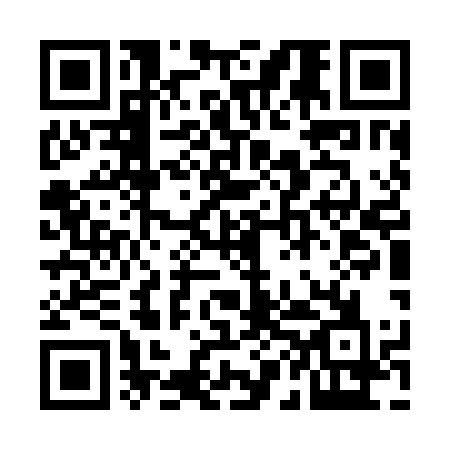 Prayer times for Tomawapocokanan, Quebec, CanadaWed 1 May 2024 - Fri 31 May 2024High Latitude Method: Angle Based RulePrayer Calculation Method: Islamic Society of North AmericaAsar Calculation Method: HanafiPrayer times provided by https://www.salahtimes.comDateDayFajrSunriseDhuhrAsrMaghribIsha1Wed3:545:3812:566:008:139:582Thu3:525:3712:556:008:1510:003Fri3:505:3512:556:018:1610:024Sat3:475:3412:556:028:1810:055Sun3:455:3212:556:038:1910:076Mon3:435:3012:556:048:2110:097Tue3:405:2912:556:058:2210:118Wed3:385:2712:556:068:2310:139Thu3:365:2612:556:068:2510:1510Fri3:345:2512:556:078:2610:1811Sat3:315:2312:556:088:2710:2012Sun3:295:2212:556:098:2910:2213Mon3:275:2012:556:108:3010:2414Tue3:255:1912:556:108:3110:2615Wed3:225:1812:556:118:3310:2916Thu3:205:1712:556:128:3410:3117Fri3:185:1512:556:138:3510:3318Sat3:165:1412:556:138:3710:3519Sun3:145:1312:556:148:3810:3720Mon3:125:1212:556:158:3910:3921Tue3:105:1112:556:168:4010:4222Wed3:085:1012:556:168:4110:4423Thu3:065:0912:556:178:4310:4624Fri3:045:0812:556:188:4410:4825Sat3:025:0712:566:188:4510:5026Sun3:015:0612:566:198:4610:5127Mon3:015:0512:566:208:4710:5228Tue3:005:0412:566:208:4810:5229Wed3:005:0312:566:218:4910:5330Thu3:005:0312:566:228:5010:5331Fri2:595:0212:566:228:5110:54